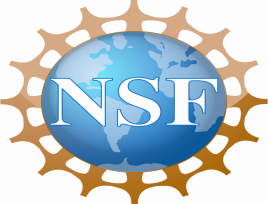 Biological Sciences Advisory Committee Members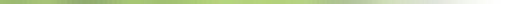 Dr. Jonas S. Almeida     Director Informatics DivisionDepartment of PathologyUniversity of Alabama at Birmingham619 19th Street S.Birmingham, AL  35249-7331Email: jalmeida@uab.eduBiographical SketchOff/Fax: (205) 975-8160Current Appointment Term: 10/10-9/13Dr. David J. AsaiDirectorPrecollege and Undergraduate Science EducationHoward Hughes Medical Institute4000 Jones Bridge RoadChevy Chase, MD  20815Email: asaid@hhmi.orgBiographical SketchOff/Fax: (301) 215-8874Current Appointment Term: 3/11-3/14Dr. Carol BrewerProfessor Emeritus of Biological SciencesUniversity of Montana705 7th StreetBerthoud, CO  80513E-mail: Carol.Brewer@umontana.eduBiographical SketchOff/Fax: (406) 370-1239Current Appointment Term: 3/11-3/14Dr. David BurgessProfessor of BiologyBoston College
Department of Biology
423 Higgins Hall
140 Commonwealth Ave
Chestnut Hill, MA 02167-3811
Email:  david.burgess@bc.eduBiographical SketchOff/Fax: (617) 552-1606/552-1340Current Appointment Term: 10/10-9/13Dr. Sean DecaturDean of Arts and Sciences and Professor of  ChemistryOberlin CollegeCox Administration 101Oberlin, OH 44074Email: Sean.Decatur@oberlin.eduBiographical SketchOffice: (440) 775-8410Current Appointment Term: 10/10-9/13Dr. Katherine L. GrossUniversity Distinguished Professor of Plant BiologyDirector, W.K. Kellogg Biological StationMichigan State UniversityHickory Corners, MI  49060E-mail : grossk@kbs.msu.eduBiographical SketchOff/Fax: (269) 671-2235/671-2104Current Appointment Term: 3/11-3/14Dr. Hopi HoekstraAlexander Agassiz Professor of ZoologyDepartments of Organismic and Evolutionary Biology and of Molecular and Cellular BiologyHarvard University26 Oxford St.Cambridge, MA  02138E-mail: Hoekstra@oeb.harvard.eduBiographical SketchOff/Fax:  (617) 496-9040Current Appointment Term: 11/11-9/14
Dr. Linda E. HymanAssociate ProvostGraduate Medical Sciences andProfessor, Department of MicrobiologyBoston University School of Medicine72 East Concord StreetBoston, MA  02118Email: lhyman@bu.eduBiographical SketchOff/Fax: (617) 638-5138Current Appointment Term: 10/11-9/14Dr. Gaetano T. Montelione
ProfessorRutgers University
Department of Molecular Biology & Biochemistry
CABM Room 014A
679 Hoes Lane
Piscataway, NJ 08854Email: guy@cabm.rutgers.eduBiographical SketchOff/Fax: (732) 235-5321/235-5633
Current Appointment Term: 10/11-9/14Dr. Nalini N. NadkarniDirector, Center for Math and Science Education and Professor of Biology
John Widtsoe Bldg (JWB)155 S 1400 E., Rm. 217University of Utah
Salt Lake City, UT 84112Email: nalini.nadkarni@utah.edu
Biographical SketchOff/Fax: (801) 581-5231Current Appointment Term: 10/10-9/13Dr. Jose Nelson Onuchic, ChairHarry C. & Olga K. Wiess Chair of Physics Co-Director & Professor of Physics & Astronomy, Chemistry, & Biochemistry and Cell Biology P.O. Box 1892Rice UniversityHouston, TX  77251-1892Email: jonuchic@rice.eduBiographical SketchOff/Fax: (713) 348-4197/(858)534-7697Current Appointment Term: 3/11-3/14Dr. Brett TylerDirector, Center for Genome Research and BiocomputingOregon State University312 Kerr Administration BldgCorvallis, OR 97331-2140E-mail: brett.tyler@oregonstate.edu Biographical SketchOff/Fax: (541) 737-3347Current Appointment Term: 3/11-3/14Dr. Peter Wyse JacksonPresidentMissouri Botanical GardenP.O. Box 299St. Louis, MO 63166Email: peter.wysejackson@mobot.orgBiographical SketchOff/Fax: (314) 577-5110Current Appointment Term: 10/11-9/14CEOSE LiaisonDr. Wendy E. RaymondProfessor of BiologyWilliams CollegeBronfman Science Center. Room 226Williamstown, MA 01267E-mail: wraymond@williams.eduBiographical SketchOff/ Fax: (413)597-3536Current Appointment Term: 12/11-2/13Last Update 08/27/2012